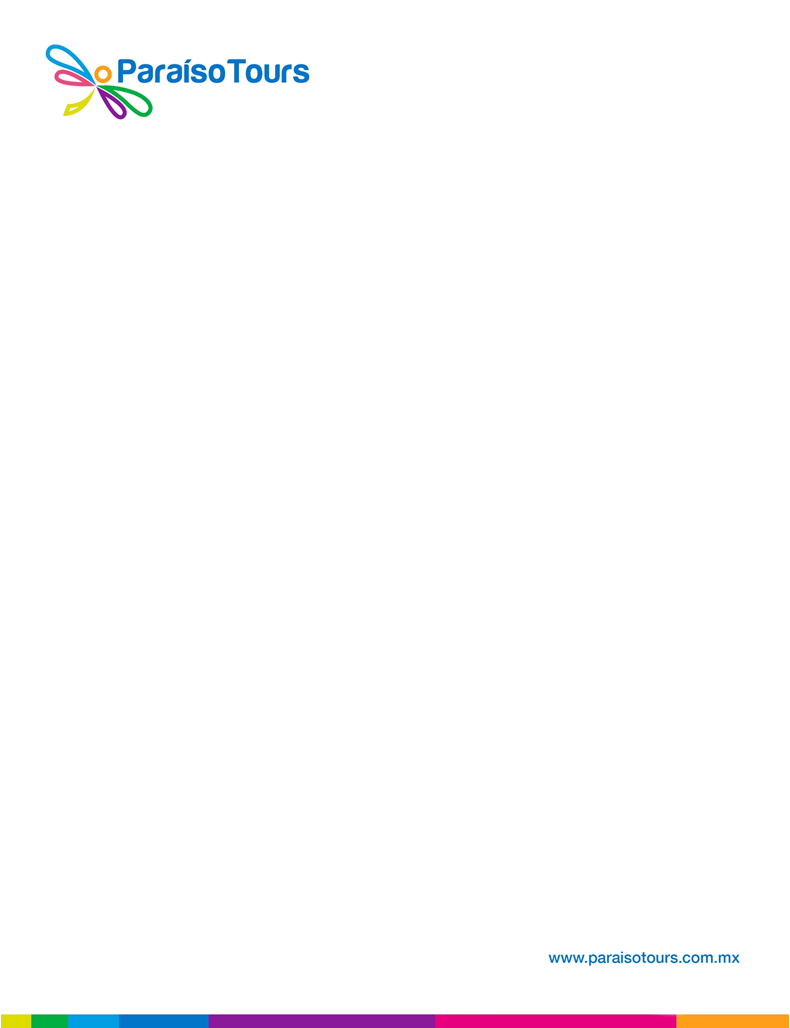 Tarifario ampliado 2021
Publicación: 18 de Febrero de 2021Tours en servicio compartido1.1. Bacalar MágicoDía mágico para enamorarte de Bacalar. Nadaras y disfrutaras de las aguas cristalinas del imponente Cenote Azul que con sus 400 metros de diámetro es el cenote abierto mas grande que se conoce. En una cómoda lancha navegaras por la Laguna de Bacalar, en el recorrido verás increíbles paisajes con sus distintos tonos de azul que la hacen única, pasarás sobre tres cenotes en la laguna hasta llegar al canal de los piratas donde tendrás tiempo para nadar y tomar las mejores fotos. Disfrutarás el almuerzo en un restaurante frente a la laguna para seguir maravillándote de este hermoso paisaje. Realizaras una visita guiada al Fuerte de Bacalar, edificio colonial que sirvió como defensa contra los piratas y los mayas rebeldes y ahora alberga un interesante museo.ItinerarioCenote Azul con tiempo para nadarPaseo en lancha por la laguna de Bacalar pasando por el cenote negro, el cenote cocalitos, el cenote esmeralda, la isla de los pájaros hasta llegar al canal de los piratas Tiempo para almorzar en restaurante frente a la lagunaVisita guiada al Museo del Fuerte de San FelipeTiempo en el parque del pueblo para fotosCalendario y hora de salidaIncluyeTraslados terrestres, guía de turistas, visita guiada al museo del fuerte. Paseo en lancha visitando 3 cenotes y el canal de los piratas (2 horas).  Tiempo para almorzar en restaurante frente a la laguna.No incluyeEntradas al cenote azul ni al museo del fuerte de Bacalar. Alimentos, bebidas, propinas, paseos opcionales ni ningún gasto no especificado en el itinerario. RecomendacionesLlevar ropa cómoda, gorra, traje de baño, calzado cómodo, una muda de ropa, toalla, sandalias o zapato de mar.Información generalLa salida y regreso es en su hotel.No se incluye almuerzo pero si tiempo para comer con menú libre en restaurante frente a la Laguna.Menores de 4 años gratis.Las salidas están sujetas a disponibilidad, se requiere confirmación previa.Entrada al Cenote Azul: $25 pesos. Entrada al Fuerte de Bacalar: $55 pesos1.2. MahahualNadar en el cristalino mar de Mahahual es una experiencia inolvidable. Descubrirás las hermosas playas vírgenes de este pueblo ecoturístico ideales para descansar y relajarte. Nos trasladaremos a Mahahual para pasar el día frente al mar, tendrás a tu disposición las comodidades de un club de playa donde puedes nadar, descansar o realizar actividades. En el camino de regreso pasaremos por un pueblo maya de productores de miel orgánica. ItinerarioPasadía en Mahahual con acceso a club de playa.Tiempo libre en la playa con espacio reservadoTiempo para almorzarExperiencia de la abeja meliponaCalendario y hora de salidaIncluyeTraslados terrestres, acceso a club de playa con camastros, baños, restaurante, regaderas, área de playa. Visita a la casa de productor maya de miel orgánica. No incluyeAlimentos, bebidas, paseos opcionales, propinas ni ningún gasto no especificado en el itinerario.RecomendacionesRopa cómoda, gorra, calzado cómodo, sandalias, o zapato de mar, traje de baño, toalla, una muda de ropa, repelente de su preferencia.Información generalLa salida y regreso es en su hotel.No se incluye almuerzo pero si tiempo para comer con menú libre en restaurante frente al mar.Menores de 4 años gratis.Las salidas están sujetas a disponibilidad, se requiere confirmación previa.1.3 KohunlichNos adentraremos en la selva para descubrir Kohunlich, bella y majestuosa ciudad maya resguardada por enormes árboles y palmeras de corozos. Recorre sus amplios senderos para subirte a grandes edificios y caminar por sus plazas. Entre sus pirámides se distingue el Templo de los Mascarones, donde cinco dioses de piedra miran eternamente hacia el poniente. Estas esculturas son de las mas bellas del mundo maya. ItinerarioVisita guiada al sitio arqueológico de Kohunlich IncluyeTraslados terrestres, visita guiada en el sitio arqueológico. No incluye Entrada al sitio arqueológico, almuerzo, bebidas, propinas, ni ningún gasto especificado en el itinerario.RecomendacionesLlevar ropa cómoda y fresca que cubra el cuerpo, gorra, calzado cómodo y cerrado, bloqueador y repelente de su preferencia.Información generalLas salidas están sujetas a disponibilidad, se requiere confirmación previa.Los paseos no son cancelables, pero pueden reprogramarse sin costo adicional.1.4 Kayak en BacalarEmocionante aventura en kayak por la laguna de Bacalar. Relájate navegando en sus tranquilas aguas alimentadas por corrientes subterráneas para  recorrer  una  ruta  de  gran belleza  y  valor  natural,  conoce  los  estromatolitos,  constancia  de  las  primeras formas  de  vida  en  la  tierra,  recorre  los  manglares  que  sostienen  la  vida  en  la laguna,  los  mogotes  que  hospedan  aves  del  lugar  y  lirios  que  sobresalen  en  la transparencia de esta laguna mágica y date un tiempo para sumergirte en este único paraíso natural. Itinerario2 horas de kayak en el sur de la laguna de Bacalar por una ruta de naturaleza virgen para conocer los manglares, la flora y fauna del lugar, los mogotes donde anidan aves, y la belleza escénica de la lagunaTiempo para nadar en la lagunaCalendario y hora de salidaIncluyeTraslados terrestres, equipo de kayak, barras energéticas, guía de naturaleza, toallas.No incluye Alimentos, propinas, ni ningún gasto especificado en el itinerario.RecomendacionesLlevar ropa para estar en el agua, muda de ropa seca, zapato de mar.Información generalLas salidas están sujetas a disponibilidad, se requiere confirmación previa.Los paseos no son cancelables, pero pueden reprogramarse sin costo adicional.Personas de 35 kg en adelante, niños a partir de 12 años.1.5  Paseo en lancha por la Laguna de BacalarPaseo por la laguna de los siete colores con increíbles vistas panorámicas. En el recorrido conoce el cenote cocalitos para admirar de cerca los estromatolitos, vestigios de las primeras formas de vida en la tierra, en el cenote de la bruja aprecia los cambios de color de esta laguna única, navegaras por el cenote esmeralda el mas grande dentro de la laguna y  pasaras por la isla de los pájaros, hogar de diversas especies de aves, hasta llegar al canal de los piratas, ruta que conecta con la bahía de Chetumal  por donde entraban los piratas en el siglo XVII. ItinerarioPaseo en lancha de dos horas pasando por cenote negro, cenote esmeralda, cenote cocalitos, la isla de los pajaros y el canal de los piratasCalendario y hora de salidaIncluyeChaleco salvavidas, seguro de pasajerosNo incluye Alimentos, propinas, transportación terrestre para tomar la actividad.RecomendacionesLlevar ropa para estar en el agua, muda de ropa seca, zapato de mar.Información generalPunto de encuentro: Restaurante Kay Pez, ubicado en Av 1 S/N, Centro, 77930 Bacalar, Q.R.Las salidas están sujetas a disponibilidad, se requiere confirmación previa.Los paseos no son cancelables, pero pueden reprogramarse sin costo adicional.Estar en el muelle de salida 15 mins de la salida del tour.5. Traslados del Aeropuerto de Chetumal5.1. Servicios precontratadosEl aeropuerto de Chetumal es el aeropuerto más cercano para llegar a la zona sur de Quintana Roo, está prácticamente dentro de la Ciudad de Chetumal y a escasos 30 minutos del pueblo mágico de Bacalar. Todos nuestros servicios son precontratados. Operamos traslados privados y compartidos en vehículos de distintas capacidades. Esperamos a nuestros visitantes a su llegada al Aeropuerto saliendo del área de equipaje con su nombre en un cartel. Para tomar el servicio el pasajero deberá tener a la mano su identificación y nuestro personal le dará la bienvenida para dirigirlo al vehículo. Si contrató el servicio redondo, al momento de su llegada nuestro representante le confirmará su fecha y hora que lo pasaremos a buscar para el traslado de regreso al aeropuerto. 5.2. Asistencia para los pasajerosEl teléfono de apoyo para los pasajeros al momento de llegar al aeropuerto es el Celular 983 162 0302 ( whatsapp ). A este teléfono se puede reportar cualquier incidencia relacionada sus traslados. En caso de retraso de vuelo es necesario reportar a este número celular la nueva hora de llegada de vuelo para reprogramar el servicio. 5.3. Áreas de cobertura del servicioChetumal: Todos los hoteles de ChetumalBacalar: Todos los hoteles o casas de renta vacacionales (ejem. Airbnb, booking) entre el Centro Holístico Akalki y el Hotel MIA BacalarMahahual: Todos los hoteles en la Costera y máximo 2 kms fuera del pueblo5.4. Condiciones del servicioTodos los servicios se ofrecen de acuerdo a disponibilidadEl traslado incluye seguro de pasajeros de acuerdo a lo establecido en la Ley Federal de Transporte.Agradecemos nos proporcione un teléfono celular con whatsapp para estar en contacto para cualquier cambio de hora o algún retraso.El tiempo máximo de espera en traslados del Hotel al Aeropuerto es de 10 minutos después de la hora notificada para el pickup.Los servicios se prestan de acuerdo a la normativa que aplica en materia de desinfección y nueva normalidad. Se requiere el uso de cubrebocas durante el servicio.Saliendo de hotel en ChetumalSaliendo de hotel en BacalarSalida 9:00 am, Duración 9 horasSalida 9:40 am, Duración 7 horasSalidas: Martes, Viernes y Domingo Salidas: Martes, Viernes y Domingo Saliendo de hotel en ChetumalSaliendo de hotel en BacalarSalida 9:00 am, 10 horasSalida 9:40 am, 9 horasSalidas: Lunes, Miércoles, Jueves, SábadoSalidas: Lunes, Miércoles, Jueves, SábadoSaliendo de hotel en ChetumalSaliendo de hotel en BacalarSalida 8:00 am, 5 horasSalida 8:40 am, 5 horasSalidas: Martes, Viernes y DomingoSalidas: Martes, Viernes y DomingoSaliendo de hotel en ChetumalSaliendo de hotel en BacalarSalida 7:00 am, 5 horasSalida 7:40 am, 5 horasSalidas: MiércolesSalidas: MiércolesSaliendo del Muelle del Restaurante Kay PezSalida 12:00 hrs, 2 horasSalidas: Lunes, Martes, Jueves, Viernes, Sábado y Domingo